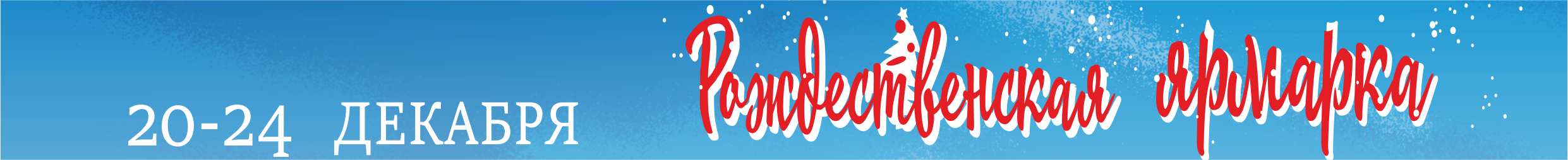 ЗАЯВКА НА  УЧАСТИЕРождественская ярмарка 2023 с 20 декабря 2023 г. по 24 декабря 2023 г.ЭКСПОНЕНТ (название предприятия):ПЛАТЕЛЬЩИК: (название):ФИО ответственного за участие в выставке:Контактный тел. (код):Контактный e-mail:Заказываемый выставочный стенд (номер стенда, тип стенда, м2,):Дополнительное оборудование,  услуги:Название предприятия для надписи на фризе: